PHS OTHER SUPPORTFor All Application Types – DO NOT SUBMIT UNLESS REQUESTEDThere is no "form page" for reporting Other Support. Information on Other Support should be provided in the format shown below.Other Support – Project/Proposal ACTIVE*Title: *Major Goals:*Status of Support:Project Number: Name of PD/PI:*Source of Support: *Primary Place of Performance:Project/Proposal Start and End Date: (MM/YYYY) (if available):* Total Award Amount (including Indirect Costs):* Person Months (Calendar/Academic/Summer) per budget period.PENDING*Title: *Major Goals:*Status of Support:Project Number: Name of PD/PI:*Source of Support: *Primary Place of Performance:Project/Proposal Start and End Date: (MM/YYYY) (if available):* Total Award Amount (including Indirect Costs):* Person Months (Calendar/Academic/Summer) per budget period.IN-KIND*Summary of In-Kind Contribution:*Status of Support:*Primary Place of Performance:Project/Proposal Start and End Date (MM/YYYY) (if available):*Person Months (Calendar/Academic/Summer) per budget period*Estimated Dollar Value of In-Kind Information:*Overlap (summarized for each individual to address scientific, committed effort and financial overlap):I, PD/PI or other senior/key personnel, certify that the statements herein are true, complete and accurate to the best of my knowledge, and accept the obligation to comply with Public Health Services terms and conditions if a grant is awarded as a result of this application. I am aware that any false, fictitious, or fraudulent statements or claims may subject me to criminal, civil, or administrative penalties.*Signature: _________________________________________Date: _________________________________________Year (YYYY)Person Months (##.##)1.   [enter year 1] 2.   [enter year 2] 3.   [enter year 3]4.   [enter year 4]5.   [enter year 5]Year (YYYY)Person Months (##.##)1.   [enter year 1] 2.   [enter year 2] 3.   [enter year 3]4.   [enter year 4]5.   [enter year 5]Year (YYYY)Person Months (##.##)1.   [enter year 1] 2.   [enter year 2] 3.   [enter year 3]4.   [enter year 4]5.   [enter year 5]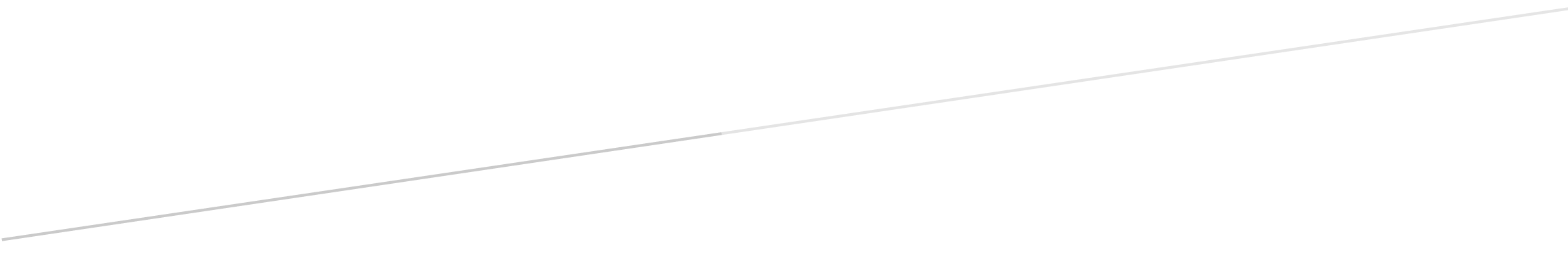 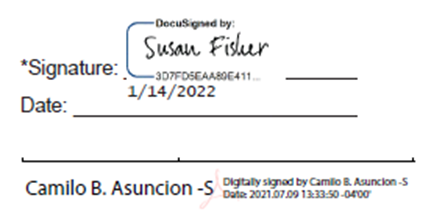 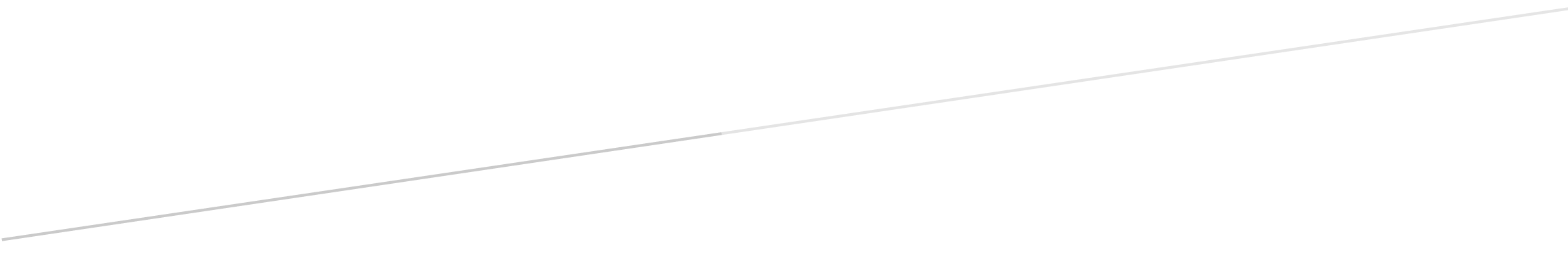 